Как измерить талант ребенка?Известно, что каждый ребенок талантлив. Но возникает вопрос: в чем? Как выявить его личную одаренность? В какой области дети чувствуют себя наиболее комфортно? 
Талант имеет свойство долгое время вести «скрытый образ жизни». Особенно важно, чтобы взрослые не только подмечали склонности своих малышей, но и вовремя направляли их активность в нужное русло. Ученые предлагают систему обследования, ориентированную на выявление способностей ребенка с 5 лет в одной из семи сфер человеческой деятельности. 

Ребенок имеет технические способности, если он: 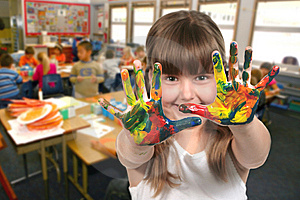 Интересуется самыми разными механизмами и машинами;Любит конструировать модели, приборы;Может чинить испорченные приборы и механизмы, использовать старые детали для создания новых игрушек, поделок;Любит и умеет рисовать, «видит» чертежи и эскизы механизмов.
Ребенок имеет музыкальный талант, если он: Любит музыку и стремиться туда, где можно послушать ее;Очень быстро и легко отзывается на ритм и мелодию;Сочиняет свои собственные мелодии;Учится играть на каком-либо инструменте.
Ребенок имеет артистический талант, если он: С большим желанием выступает перед аудиторией;Пластичен, открыт всему новому;Ребенку часто не хватает слов, он выражает свои чувства мимикой, жестами и движениями.
Ребенок имеет способности к научной работе, если он: Умеет четко выразить словами чужую и собственную мысль;Любит читать или смотреть детскую техническую литературу;Часто пытается найти собственное объяснение причин и смысла самых разнообразных событий;С удовольствием проводит время за созданием собственных проектов, схем, конструкций.
Ребенок имеет незаурядный интеллект, если он: Хорошо рассуждает, понимает недосказанное, улавливает причины и мотивы поступков других;Обладает хорошей памятью;Задает много продуманных и оправданных ситуацией вопросов;Обгоняет своих сверстников по учебе;
Ребенок имеет художественные способности, если он: В своих рисунках отражает все разнообразие предметов, людей, животных, ситуаций;Когда имеет свободное время, то охотно лепит, чертит, рисует;Стремиться создать какое-либо произведение, имеющее очевидное прикладное значение – украшение для дома, одежды и т.д.;Становится вдумчивым и серьезным когда видит произведения искусства.
Ребенок имеет спортивный талант, если он: Очень энергичный и все время хочет двигаться;Смел до безрассудности и не боится синяков и шишек;Ловко управляется с коньками, лыжами, мячами и т.д.;Лучше других сверстников физически развит;Кажется, он никогда всерьез не устает.